ҠАРАР                                                                             		РЕШЕНИЕ25  - ое заседание            	                                                        		 28-го  созываОб утверждении Положения о порядке планирования приватизации и принятия решений об условиях приватизации муниципального имущества сельского поселения Верхнеянактаевский сельсовет муниципального района Балтачевский район Республики Башкортостан          В соответствии с Гражданским кодексом Российской Федерации, Федеральным законом от 06.10.2003 №131-ФЗ «Об общих принципах организации местного самоуправления в Российской Федерации», Федеральным законом от 21.12.2001 №178-ФЗ «О приватизации государственного и муниципального имущества», руководствуясь Уставом сельского поселения Верхнеянактаевский сельсовет муниципального района Балтачевский район Республики Башкортостан, Совет сельского поселения Верхнеянактаевский сельсовет муниципального района Балтачевский район Республики Башкортостан РЕШИЛ:1. Утвердить Положение о порядке планирования приватизации и принятия решений об условиях приватизации муниципального имущества сельского поселения Верхнеянактаевский сельсовет согласно приложению.2. Настоящее решение обнародовать на информационном стенде в здании Администрации сельского поселения Верхнеянактаевский сельсовет и разместить на официальном сайте сельского поселения Верхнеянактаевский сельсовет.3. Настоящее решение вступает в силу со дня официального опубликования.Глава сельского поселенияВерхнеянактаевский сельсоветмуниципального районаБалтачевский районРеспублики Башкортостан                                                   Р.М.Мусинд.Новоямурзино22 ноября 2021 года25/113                                                                                            Приложениек решению совета сельского поселения Верхнеянактаевский сельсовет муниципального района Балтачевский район Республики Башкортостан №25/113 от 22 ноября  2021г.Положениео порядке планирования приватизации и принятия решений об условиях приватизации муниципального имущества сельского поселения Верхнеянактаевский сельсовет муниципального района  Балтачевский район Республики Башкортостан1. Положение о порядке приватизации муниципального имущества сельского поселения Верхнеянактаевский сельсовет (далее по тексту - Положение) разработано в соответствии с федеральными законами от 21.12.2001 № 178-ФЗ «О приватизации государственного и муниципального имущества» (далее по тексту - Федеральный закон о приватизации), от 06.10.2003 № 131-ФЗ «Об общих принципах организации местного самоуправления в Российской Федерации», Уставом сельского поселения Верхнеянактаевский сельсовет МР Балтачевский район РБ.2. В целях планирования приватизации муниципального имущества сельского поселения Верхнеянактаевский сельсовет (далее – муниципальное имущество) разрабатывается прогнозный план (программа) приватизации муниципального имущества сельского поселения Верхнеянактаевский сельсовет на очередной финансовый год и плановый период (далее – прогнозный план приватизации) в соответствии с основными направлениями налоговой и бюджетной сельского поселения Верхнеянактаевский сельсовет.3. Прогнозный план приватизации, внесение изменений и дополнений в Прогнозный план приватизации, отчет о результатах приватизации утверждаются решением Совета сельского поселения Верхнеянактаевский сельсовет, подготовку соответствующих проектов решений осуществляет администрация сельского поселения Верхнеянактаевский сельсовет (далее – администрация).4. Подготовка Прогнозного плана приватизации осуществляется с учетом предложений администрацией сельского поселения Верхнеянактаевский сельсовет, муниципальных предприятий и учреждений сельского поселения Верхнеянактаевский сельсовет, акционерных обществ, акции которых находятся в муниципальной собственности.5. Прогнозный план приватизации содержит:1) перечни сгруппированного по видам экономической деятельности муниципального имущества, приватизация которого планируется в очередном финансовом году и плановом периоде (унитарных предприятий, акций акционерных обществ и долей в уставных капиталах обществ с ограниченной ответственностью, находящихся в муниципальной собственности, иного имущества, составляющего муниципальную казну сельского поселения Верхнеянактаевский сельсовет (далее – казна) с указанием характеристики соответствующего имущества;2) сведения об акционерных обществах с ограниченной ответственностью, акции, доли в уставных капиталах, которых в соответствии с решениями органов местного самоуправления подлежат внесению в уставной капитал иных акционерных обществ;3) сведения об ином имуществе, составляющем казну, которое подлежит внесению в уставной капитал акционерных обществ;4) прогноз объемов поступлений в бюджет сельского поселения Верхнеянактаевский сельсовет в результате исполнения Прогнозного плана приватизации, рассчитанный в соответствии с общими требованиями к методике прогнозирования поступлений доходов в бюджеты бюджетной системы Российской Федерации и общими требованиями к методике прогнозирования поступлений по источникам финансирования дефицита бюджета, установленными Правительством Российской Федерации, с разбивкой по годам.6. При включении муниципального имущества в Прогнозный план приватизации указываются:1) для муниципальных унитарных предприятий – наименование и место нахождения;2) для акций акционерных обществ, находящихся в муниципальной собственности:наименование и место нахождения акционерного общества;доля принадлежащих муниципальному образованию акций в общем количестве акций акционерного общества, либо, если доля акций менее 0,01 процента, – количество акций;доля и количество акций, подлежащих приватизации;3) для долей в уставных капиталах обществ с ограниченной ответственностью, находящихся в муниципальной собственности:наименование и место нахождения общества с ограниченной ответственностью;доля в уставном капитале общества с ограниченной ответственностью, принадлежащая муниципальному образованию и подлежащая приватизации;4) для иного имущества – наименование, местонахождение, кадастровый номер (для недвижимого имущества) и назначение имущества. В случае если объект иного имущества является объектом культурного наследия, включенным в единый государственный реестр объектов культурного наследия (памятников истории и культуры) народов Российской Федерации, либо объектам речного порта, дополнительно указывается информация об отнесении его к объектам культурного наследия в соответствии с Федеральным законом от 25.06.2002 № 73-ФЗ «Об объектах культурного наследия (памятниках истории и культуры) народов Российской Федерации», либо объектам речного порта.7. Проект Прогнозного плана приватизации подлежит внесению в Совет сельского поселения Верхнеянактаевский сельсовет не позднее 1 декабря текущего года и подлежит утверждению не позднее 10 рабочих дней до начала очередного финансового года.8. Прогнозный план приватизации размещается администрацией сельского поселения Верхнеянактаевский сельсовет на официальном сайте в информационно-телекоммуникационной сети «Интернет» в соответствии с требованиями, установленными Федеральным законом от 21.12.2001 № 178-ФЗ «О приватизации государственного и муниципального имущества», в течение 15 календарных дней со дня его утверждения.9. Отчет о результатах приватизации подлежит ежегодному внесению в Совет сельского поселения Верхнеянактаевский сельсовет не позднее 1 марта года, следующего за отчетным. 10. Решения об условиях приватизации муниципального имущества принимаются в соответствии с Прогнозным планом приватизации.11. Решения об условиях приватизации принимаются правовым актом администрации сельского поселения Верхнеянактаевский сельсовет в сроки, позволяющие обеспечить его приватизацию в соответствии с Прогнозным планом приватизации муниципального имущества.Подготовку проектов решений об условиях приватизации муниципального имущества обеспечивает администрация сельского поселения Верхнеянактаевский сельсовет.12. В решении об условиях приватизации муниципального имущества должны содержаться следующие сведения:наименование имущества и иные позволяющие его индивидуализировать данные (характеристика имущества);способ приватизации муниципального имущества;начальная цена имущества;срок рассрочки платежа (в случае ее предоставления);иные необходимые для приватизации имущества сведения.В случае приватизации имущественного комплекса унитарного предприятия решением об условиях приватизации муниципального имущества также утверждается:состав подлежащего приватизации имущественного комплекса унитарного предприятия, определенный в соответствии со статьей 11 Федерального закона от 21.12.2001 № 178-ФЗ «О приватизации государственного и муниципального имущества»;перечень объектов (в том числе исключительных прав) не подлежащих приватизации в составе имущественного комплекса унитарного предприятия;размер уставного капитала акционерного общества или общества с ограниченной ответственностью, создаваемых посредством преобразования унитарного предприятия;количество, категории и номинальная стоимость акций акционерного общества или номинальная стоимость доли участника общества с ограниченной ответственностью – Российской Федерации, субъекта Российской Федерации или муниципального образования.13. Решение об условиях приватизации муниципального имущества размещается администрацией в открытом доступе на официальном сайте Российской Федерации в сети «Интернет» для размещения информации о проведении торгов, определенный Правительством Российской Федерации. в течение 10 календарных дней со дня принятия этого решения.Башҡортостан  РеспубликаһыныңБалтас районы муниципаль районының Үрге Янаҡтай ауыл советы ауыл биләмәһе Советы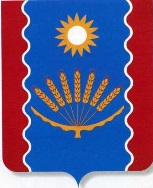 Совет сельского поселения Верхнеянактаевский сельсовет муниципального  района Балтачевский  район Республики  Башкортостан